								Αρ.πρωτ.:										Αθήνα ………………..	      ΑΝΑΚΟΙΝΩΣΗ ΥΠΟΣΤΗΡΙΞΗΣ ΔΙΠΛΩΜΑΤΙΚΗΣ ΕΡΓΑΣΙΑΣΤην ……………………..  και ώρα …………………..   θα πραγματοποιηθεί η δημόσια υποστήριξη της διπλωματικής εργασίας του/της  μεταπτυχιακού/ης φοιτητή/τριας  κ. …………………………………… αρ. μητρώου ……………  της κατεύθυνσης ……………………………………………….. στο/στην (χώρος παρουσίασης και διεύθυνση)……………………………………………………….. με θέμα:«………………………………………………………………………………………………………………………………………………………………………………….. »Ο/Η  επιβλέπων/ουσα 							………………………………….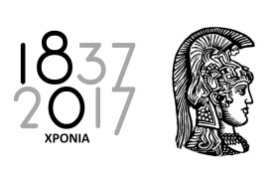 ΕΛΛΗΝΙΚΗ ΔΗΜΟΚΡΑΤΙΑΕθνικόν και ΚαποδιστριακόνΠανεπιστήμιον ΑθηνώνΣΧΟΛΗ ΕΠΙΣΤΗΜΩΝ ΤΗΣ ΑΓΩΓΗΣΠΑΙΔΑΓΩΓΙΚΟ ΤΜΗΜΑ ΔΗΜΟΤΙΚΗΣ ΕΚΠΑΙΔΕΥΣΗΣΤηλέφωνο: 210 3688013e-mail: dperib@primedu.uoa.gr 